Рабочая программа по русскому языку на уровне основного общего образования подготовлена на основе Федерального государственного образовательного стандарта основного общего образования (Приказ Министерства просвещения России от 31.05.2021 г. №287, зарегистрирован Министерством юстиции Российской Федерации 05.07.2021г., рег. номер — 64101), (далее — ФГОС ООО), концепции преподавания русского языка и литературы в Российской Федерации (утверждена распоряжением Правительства Российской Федерации от 9 апреля 2016 г. № 637-р), Примерной программы воспитания, с учётом распределённых по классам проверяемых требований к результатам освоения Основной образовательной программы основного общего образования.ПОЯСНИТЕЛЬНАЯЗАПИСКАЛичностные и метапредметные результаты представлены с учётом особенностей преподавания русского языка в основной общеобразовательной школе с учётом методических традиций построения школьного курса русского языка, реализованных в большей части входящих в Федеральный перечень УМК по русскому языку.ОБЩАЯ ХАРАКТЕРИСТИКА УЧЕБНОГО ПРЕДМЕТА «РУССКИЙ ЯЗЫК»Русский язык — государственный язык Российской Федерации, язык межнационального общения народов России, национальный язык русского народа. Как государственный язык и язык межнационального общения русский язык является средством коммуникации всех народов Российской Федерации, основой их социально-экономической, культурной и духовной консолидации.Высокая функциональная значимость русского языка и выполнение им функций государственного языка и языка межнационального общения важны для каждого жителя России, независимо от места его проживания и этнической принадлежности. Знание русского языка и владение им в разных формах его существования и функциональных разновидностях, понимание его стилистических особенностей и выразительных возможностей, умение правильно и эффективно использовать русский язык в различных сферах и ситуациях общения определяют успешность социализации личности и возможности её самореализации в различных жизненно важных для человека областях.Русский язык, выполняя свои базовые функции общения и выражения мысли, обеспечивает межличностное и социальное взаимодействие людей, участвует в формировании сознания, самосознания и мировоззрения личности, является важнейшим средством хранения и передачи информации, культурных традиций, истории русского и других народов России.Обучение русскому языку в школе направлено на совершенствование нравственной и коммуникативной культуры ученика, развитие его интеллектуальных и творческих способностей, мышления, памяти и воображения, навыков самостоятельной учебной деятельности, самообразования.Содержание обучения русскому языку ориентировано также на развитие функциональной грамотности как интегративного умения человека читать, понимать тексты, использовать информацию текстов разных форматов, оценивать её, размышлять о ней, чтобы достигать своих целей, расширять свои знания и возможности, участвовать в социальной жизни. Речевая и текстовая деятельность является системообразующей доминантой школьного курса русского языка.Соответствующие умения и навыки представлены в перечне метапредметных и предметных результатов обучения, в содержании обучения (разделы «Язык и речь», «Текст», «Функциональные разновидности языка»).ЦЕЛИ ИЗУЧЕНИЯ УЧЕБНОГО ПРЕДМЕТА «РУССКИЙ ЯЗЫК»Целями изучения русского языка по программам основного общего образования являются: осознание и проявление общероссийской гражданственности, патриотизма, уважения к русскому языку как государственному языку Российской Федерации и языку межнационального общения; проявлениесознательногоотношениякязыкукаккобщероссийскойценности, форме выражения и хранения духовного богатства русского и других народов России, как к средству общения и получения знаний в разных сферах человеческой деятельности; проявление уважения к общероссийской и русской культуре, к культуре и языкам всех народов Российской Федерации;Овладение русским язык как инструментом личностного развития, инструментом формирования социальных взаимоотношений, инструментом преобразования мира;овладение знаниями о русском языке, его устройстве и закономерностях функционирования, о стилистических ресурсах русского языка; практическое о владении нормами русского литературного языка и речевого этикета; обогащение активного и потенциального словарного запаса и использование в собственной речевой практике разнообразных грамматических средств; совершенствование орфографической и пунктуационной грамотности; воспитание стремления к речевому самосовершенствованию;совершенствование речевой деятельности, коммуникативных умений, обеспечивающих эффективное взаимодействие с окружающими людьми в ситуациях формального и не формального межличностного и межкультурного общения; овладение русским языком  как средством получения различной информации, в том числе знаний по разным учебным предметам;совершенствование мыслительной деятельности, развитие универсальных интеллектуальных умений сравнения, анализа, синтеза, абстрагирования, обобщения, классификации, установления определённых закономерностей и правил, конкретизации и т.п. в процессе изучения русского языка;развитие функциональной грамотности: умений осуществлять информационный поиск, извлекать и преобразовывать необходимую информацию, интерпретировать, понимать и использовать тексты разных форматов (сплошной, несплошной текст, инфографика и др.); освоение стратегий и тактик информационно-смысловой переработки текста, овладение способами понимания текста, его назначения, общего смысла, коммуникативного намерения автора; логической структуры, роли языковых средств.МЕСТО УЧЕБНОГО ПРЕДМЕТА «РУССКИЙ ЯЗЫК» В УЧЕБНОМ ПЛАНЕВсоответствиисФедеральнымгосударственнымобразовательнымстандартомосновногообщего образования учебный предмет «Русский язык» входит в  предметную область «Русский язык и литература» и является обязательным для изучения.Содержание учебного предмета «Русский язык», представленное в рабочей программе, соответствует ФГОС ООО, Примерной   основной образовательной программе основного общего образования.Учебным планом на изучение русского языка в 5 классе отводится – 170 ч. (5 часов в неделю).СОДЕРЖАНИЕ УЧЕБНОГО ПРЕДМЕТАОбщие сведения о языке:Богатство и выразительность русского языка. Лингвистика как наука о языке.Основные разделы лингвистики.Язык и речь:Язык и речь. Речь устная и письменная, монологическая и диалогическая, полилог.  Виды речевой деятельности (говорение, слушание, чтение, письмо), их особенности.Создание устных монологических высказываний на основе жизненных   наблюдений, чтения научно- учебной, художественной и научно-популярной литературы.Устный пересказ прочитанного или прослушанного текста, в том числе с изменением лица рассказчика.Участие в диалоге на лингвистические темы (в рамках изученного) и темы на основе жизненных наблюдений.Речевые формулы приветствия, прощания, просьбы, благодарности.Сочинения различных видов с опорой на жизненный и читательский опыт, сюжетную картину (в том числе сочинения-миниатюры).Виды аудирования: выборочное, ознакомительное, детальное.Виды чтения: изучающее, ознакомительное, просмотровое, поисковое.ТекстТекст и его основные признаки. Тема и главная мысль текста. Микротема текста. Ключевые слова. Функционально-смысловые типы речи: описание, повествование, рассуждение; их особенности.Композиционная структура текста. Абзац как средство членения текста на композиционно- смысловые части.Средства связи предложений и частей текста: формы слова, однокоренные слова, синонимы, антонимы, личные местоимения, повтор слова.Повествование как тип речи. Рассказ.Смысловой анализ текста: его композиционных особенностей, микротем и абзацев, способов и средств связи предложений в тексте; использование языковых средств выразительности (в рамках изученного).Подробное, выборочное и сжатое изложение содержания прочитанного или прослушанного текста. Изложение содержания текста с изменением лица рассказчика.Информационная переработка текста: простой и сложный план текста.Функциональные разновидности языкаОбщее представление о функциональных разновидностях языка (о разговорной речи, функциональных стилях, языке художественной литературы).СИСТЕМА ЯЗЫКАФонетика. Графика. ОрфоэпияФонетика и графика как разделы лингвистики.Звук как единица языка. Смыслоразличительная роль звука. Система гласных звуков.Система согласных звуков.Изменение звуков в речевом потоке. Элементы фонетической  транскрипции. Слог. Ударение. Свойства русского ударения.Соотношение звуков и букв. Фонетический анализ слова.Способы обозначения [й’], мягкости согласных. Основные выразительные средства фонетики.Прописные и строчные буквы.Интонация, её функции. Основные элементы интонации.ОрфографияОрфография как раздел лингвистики.Понятие «орфограмма». Буквенные и небуквенные орфограммы. Правописание разделительных ъ и ь.ЛексикологияЛексикология как раздел лингвистики.Основные способы толкования лексического значения слова (подбор однокоренных слов; подбор синонимов и антонимов); основные способы разъяснения значения слова (по контексту, с помощью толкового словаря).Слова однозначные и многозначные. Прямое и переносное значения слова. Тематические группы слов. Обозначение родовых и видовых понятий.Синонимы. Антонимы. Омонимы. Паронимы.Разные виды лексических словарей (толковый словарь, словари синонимов, антонимов, омонимов, паронимов) и их роль в овладении словарным богатством родного языка.Лексический анализ слов (в рамках изученного).Морфемика. ОрфографияМорфемика как раздел лингвистики.Морфема как минимальная значимая единица языка. Основа слова. Виды морфем (корень, приставка, суффикс, окончание).Чередование звуков в морфемах (в том числе чередование гласных с нулём звука). Морфемный анализ слов.Уместное использование слов с суффиксами оценки в собственной речи.Правописание корней с безударными проверяемыми, непроверяемыми гласными (в рамках изученного).Правописание корней с проверяемыми, непроверяемыми, непроизносимыми согласными (в рамках изученного).Правописание ё —о после шипящих в корне слова.Правописание неизменяемых на письме приставок и приставок на -з (-с). Правописание ы — и после приставок.Правописание ы —и после ц.Морфология. Культура речи. ОрфографияМорфология как раздел грамматики. Грамматическое значение слова.Части речи как лексико-грамматические разряды слов. Система частей речи в русском языке. Самостоятельные и служебные части речи.Имя существительноеИмя существительное как часть речи. Общее грамматическое значение, морфологические признаки и синтаксические функции имени существительного. Роль имени существительного в речи.Лексико-грамматические разряды имён существительных по значению, имена существительные собственные и нарицательные; имена существительные одушевлённые и неодушевлённые.Род, число, падеж имени существительного.Имена существительные общего рода.Имена существительные, имеющие форму только единственного или только множественного числа.Типы склонения имён существительных. Разносклоняемые имена существительные. Несклоняемые имена существительные.Морфологический анализ имён существительных.Нормы произношения, нормы постановки ударения, нормы словоизменения имён существительных.Правописание собственных имён существительных. Правописание  ь на конце имён существительных после шипящих. Правописание безударных окончаний имён существительных.Правописание о—е(ё) после шипящих и ц в суффиксах и окончаниях имён существительных. Правописание суффиксов -чик- — -щик-; -ек- — -ик- (-чик-) имён существительных.Правописание корней с чередованием а//о:-лаг- — -лож-; -раст-— -ращ- — -рос-; -гар-—-гор-, -зар-— -зор-; -клан-—-клон-, -скак-— -скоч-.Слитное и раздельное написание не с именами существительными.Имя прилагательное.Имя прилагательное как часть речи. Общее грамматическое значение, морфологические признаки и синтаксические функции имени прилагательного. Роль имени прилагательного в речи.Имена прилагательные полные и краткие, их синтаксические функции. Склонение имён прилагательных.Морфологический анализ имён прилагательных.Нормы словоизменения, произношения имён прилагательных, постановки ударения     (в рамках изученного).Правописание безударных окончаний имён прилагательных.Правописание о—е после шипящих и ц в суффиксах и окончаниях имён прилагательных. Правописание кратких форм имён прилагательных с основой на шипящий.Слитное и раздельное написание не с именами прилагательными.Глагол.Глагол как часть речи. Общее грамматическое значение, морфологические признаки и синтаксические функции глагола. Роль глагола в словосочетании предложении, в речи.Глаголы совершенного и несовершенного вида, возвратные и невозвратные.Инфинитив и его грамматические свойства. Основа инфинитива, основа настоящего (будущего простого) времени глагола.Спряжение глагола.Нормы словоизменения глаголов, постановки ударения в глагольных формах (в рамках изученного). Правописание корней с чередованием е // и: -бер- — -бир-, -блест- —        -блист-, -дер- — -дир-,-жег-—-жиг-,-мер-—-мир-,-пер-—-пир-,-стел-—-стил-,-тер-—-тир-.Использование ь как показателя грамматической формы в инфинитиве, в форме 2-голица единственного числа после шипящих.Правописание –тся и -ться в глаголах, суффиксов -ова-—-ева-, -ыва-—-ива-.Правописание безударных личных окончаний глагола.Правописание гласной перед суффиксом -л- в формах прошедшего времени глагола. Слитное и раздельное написание не с глаголами.Синтаксис. Культура речи. ПунктуацияСинтаксис как раздел грамматики. Словосочетание и предложение как единицы синтаксиса. Словосочетание и его признаки. Основные виды словосочетаний по морфологическим свойствам.Главного слова (именные, глагольные, наречные). Средства связи слов в словосочетании. Синтаксический анализ словосочетания.Предложение и его признаки. Виды предложений по цели высказывания и эмоциональной окраске. Смысловые и интонационные особенности повествовательных, вопросительных, побудительных; восклицательных и невосклицательных предложений.Главные члены предложения (грамматическая основа). Подлежащее и морфологические средства его выражения: именем существительным или местоимением в именительном падеже, сочетанием имени существительного в форме именительного падежа с существительным или местоимением в форме творительного падежа с предлогом; сочетанием имени числительного в форме именительного падежа с существительным в форме родительного падежа. Сказуемое и морфологические средства его выражения: глаголом, именем существительным, именем прилагательным.Тире между подлежащими сказуемым.Предложения распространённые и нераспространённые. Второстепенные члены предложения: определение, дополнение, обстоятельство. Определение и типичные средства его выражения.Дополнение (прямое и косвенное) и типичные средства его выражения. Обстоятельство, типичные средства его выражения, виды обстоятельств по значению(времени, места, образа действия, цели, причины, меры и степени, условия, уступки).Простое осложнённое предложение. Однородные члены предложения, их роль в речи. Особенности интонации предложений с однородными членами. Предложения с однородными членами (без союзов, с одиночным союзом и, союзами а, но, однако, зато, да (в значении и), да (в значении но).Предложения с обобщающим словом при однородных членах.Предложения с обращением, особенности интонации. Обращение и средства его выражения. Синтаксический анализ простого и простого осложнённого предложений.Пунктуационное оформление предложений, осложнённых однородными членами, связанными бессоюзной связью, одиночным союзом и, союзами а, но, однако, зато, да (в значении и), да (в значении но).Предложения простые и сложные. Сложные предложения с бессоюзной и союзной связью. Предложения сложносочинённые и сложноподчинённые (общее представление, практическое усвоение).Пунктуационное оформление сложных предложений, состоящих из частей, связанных бессоюзной связью и союзами и, но, а, однако, зато, да.Предложения с прямой речью. Пунктуационное оформление предложений с прямой речью. Диалог. Пунктуационное оформление диалога на письме. Пунктуация как раздел лингвистики.ПЛАНИРУЕМЫЕОБРАЗОВАТЕЛЬНЫЕРЕЗУЛЬТАТЫЛИЧНОСТНЫЕ РЕЗУЛЬТАТЫЛичностные результаты освоения Примерной рабочей программы по русскому языку основного общего образования достигаются в единстве учебной и воспитательной деятельности в соответствии с традиционными российскими социокультурными и духовно-нравственными ценностями, принятыми в обществе правилами и нормами поведения и способствуют процессам самопознания, самовоспитания и саморазвития, формирования внутренней позиции личности.Личностные результаты освоения Примерной рабочей программы по русскому языку для основного общего образования должны отражать готовность обучающихся руководствоваться системой позитивных ценностных ориентаций и расширение опыта деятельности на её основе и в процессе реализации основных направлений воспитательной деятельности, в том числе в части:  Гражданского воспитания:Готовность к выполнению обязанностей гражданина и реализации его прав, уважение прав, свобод и законных интересов других людей; активное участие в жизни семьи, образовательной организации, местного сообщества, родного края, страны, в том числе в сопоставлении с ситуациями, отражёнными в литературных произведениях, написанных на русском языке; неприятие любых форм экстремизма, дискриминации; понимание роли различных социальных институтов в жизни человека; представление об основных правах, свободах и обязанностях гражданина, социальных нормах и правилах межличностных отношений в поликультурном и много конфессиональном обществе, формируемое, в том числе на основе примеров из литературных произведений, написанных на русском языке; готовность к разнообразной совместной деятельности, стремление к взаимопониманию и взаимопомощи; активное участие в школьном самоуправлении; готовность к участию в гуманитарной деятельности (помощь людям, нуждающимся в ней; волонтёрство).  Патриотического воспитания:осознание российской гражданской идентичности в поликультурном и многоконфессиональном обществе, понимание роли русского языка как государственного языка Российской Федерации и языка межнационального общения народов России; проявление интереса к познанию русского языка, к истории и культуре Российской Федерации, культуре своего края, народов России в контексте учебного предмета «Русский язык»; ценностное отношение к русскому языку, к достижениям своей Родины — России, к науке, искусству, боевым подвигам и трудовым достижениям народа, в том числе отражённым в художественных произведениях; уважение к символам России, государственным праздникам, историческому и природному наследию и памятникам, традициям разных народов, проживающих в родной стране.  Духовно – нравственного воспитания:ориентация на моральные ценности и нормы в ситуациях нравственного выбора; готовность оценивать своё поведение, в том числе речевое, и поступки, а также поведение и поступки других людей с позиции нравственных и правовых норм с учётом осознания последствий поступков; активное неприятие асоциальных поступков; свобода и ответственность личности в условиях индивидуального и общественного пространства.  Эстетического воспитания:восприимчивость к разным видам искусства, традициям и творчеству своего и других народов; понимание эмоционального воздействия искусства; осознание важности художественной культуры как средства коммуникации и самовыражения; осознание важности русского языка как средства коммуникации самовыражения; понимание ценности отечественного и мирового искусства, роли этнических культурных традиций и народного творчества; стремление к самовыражению в разных видах искусства. Физического воспитания, формирования культуры здоровья и эмоционального   благополучия:осознание ценности жизни с опорой на собственный жизненный и читательский опыт; ответственное отношение к своему здоровью и установка на здоровый образ жизни (здоровое питание, соблюдение гигиенических правил, сбалансированный режим занятий и отдыха, регулярная физическая активность); осознание последствий и неприятие вредных привычек (употребление алкоголя, наркотиков, курение) и иных форм вреда для физического и психического здоровья; соблюдение правил безопасности, в том числе навыки безопасного поведения в интернет - средев процессе школьного языкового образования; способность адаптироваться к стрессовым ситуациями меняющимся социальным, информационным и природным условиям, в том числе осмысляя собственный опыт и выстраивая дальнейшие цели;умение принимать себя и других, не осуждая;умение осознавать своё эмоциональное состояние и эмоциональное состояние других, использовать адекватные языковые средства для выражения своего состояния, в том числе опираясь на примеры из литературных произведений, написанных на русском языке; сформированность навыков рефлексии, признание своего права на ошибку и такого же права другого человека. Трудового воспитания:Установка на активное участие в решении практических задач (в рамках семьи, школы, города, края) технологической и социальной направленности, способность инициировать, планировать и самостоятельно выполнять такого рода деятельность;интерес к практическому изучению профессий и труда различного рода, в том числе на основе применения изучаемого предметного знания и ознакомления с деятельностью филологов, журналистов, писателей; уважение к труду и результатам трудовой деятельности; осознанный выбор и построение индивидуальной траектории образования и жизненных планов с учётом личных и общественных интересов и потребностей; умение рассказать о своих планах на будущее. Экологического воспитания:Ориентация на применение знаний из области социальных и естественных наук для решения задач в области окружающей среды, планирования поступков и оценки их возможных последствий для окружающей среды; умение точно, логично выражать свою точку зрения на экологические проблемы;повышение уровня экологической культуры, осознание глобального характера экологических проблем и путей их решения; активное неприятие действий, приносящих вред окружающей среде, в том числе сформированное при знакомстве с литературными произведениями, поднимающими экологические проблемы; активное неприятие действий, приносящих вред окружающей среде; осознание своей роли как гражданина и потребителя в условиях взаимосвязи природной, технологической и социальной сред; готовность к участию в практической деятельности экологической направленности. Ценности научного познания:ориентация в деятельности на современную систему научных представлений об основных закономерностях развития человека, природы и общества, взаимосвязях человека с природной и социальной средой; закономерностях развития языка; овладение языковой и читательской культурой, навыками чтения как средства познания мира; овладение основными навыками исследовательской деятельности с учётом специфики школьного языкового образования; установка на осмысление опыта, наблюдений, поступков и стремление совершенствовать пути достижения индивидуального и коллективного благополучия. Адаптации обучающегося к изменяющимся условиям социальной и природной среды:Освоение обучающимися социального опыта, основных социальных ролей, норм и правилОбщественного поведения, форм социальной жизни в группах и сообществах, включая семью, группы, сформированные по профессиональной деятельности, а также в рамках социального взаимодействия с людьми из другой культурной среды;потребность во взаимодействии в условиях неопределённости, открытость опыту и знаниям других; потребность в действии в условиях неопределённости, в повышении уровня своей компетентности через практическую деятельность, в том числе умение учиться у других людей, получать в совместной деятельности новые знания, навыки и компетенции из опыта других; необходимость в формировании новых знаний, умений связывать образы, формулировать идеи, понятия, гипотезы об объектах и явлениях, в том числе ранее неизвестных, осознание дефицита собственных знаний и компетенций, планирование своего развития; умение оперировать основными понятиями, терминами и представлениями в области концепции устойчивого развития, анализировать и выявлять взаимосвязь природы, общества и экономики, оценивать свои действия с учётом влияния на окружающую среду, достижения целей и преодоления вызовов, возможных глобальных последствий;способность осознавать стрессовую ситуацию, оценивать происходящие изменения и их последствия, опираясь на жизненный, речевой и читательский опыт; воспринимать стрессовую ситуацию как вызов, требующий контрмер; оценивать ситуацию стресса, корректировать принимаемые решения и действия; формулировать и оценивать риски и последствия, формировать опыт, уметь находить позитивное в сложившейся ситуации; быть готовым действовать в отсутствие гарантий успеха.МЕТАПРЕДМЕТНЫЕ РЕЗУЛЬТАТЫОвладение универсальными учебными познавательными действиямиБазовые логические действия:Выявлять и  характеризовать существенные признаки языковых единиц, языковых явлений и процессов;Устанавливать существенный признак классификации языковых единиц (явлений),основания для обобщения и сравнения, критерии проводимого анализа; классифицировать языковые единицы по существенному признаку;Выявлять закономерности и противоречия в рассматриваемых фактах, данных и наблюдениях; предлагать критерии для выявления закономерностей и противоречий;Выявлять дефицит информации текста, необходимой для решения поставленной учебной задачи; выявлять причинно-следственные связи при изучении языковых процессов; делать выводы с использованием дедуктивных индуктивных умозаключений, умозаключений по аналогии, формулировать гипотезы о взаимосвязях;самостоятельно выбирать способ решения учебной задачи при работе с разными типами текстов, разными единицами языка, сравнивая варианты решения и выбирая оптимальный вариант с учётом самостоятельно выделенных критериев.Базовые исследовательские действия:Использовать вопросы как исследовательский инструмент познания в языковом образовании; формулировать вопросы, фиксирующие несоответствие между реальным и желательным состоянием ситуации, и самостоятельно устанавливать искомое и данное;Формировать гипотезу об истинности собственных суждений и суждений других, аргументировать свою позицию, мнение; составлять алгоритм действий и использовать его для решения учебных задач;проводить по самостоятельно составленному плану небольшое исследование по установлению особенностей языковых единиц, процессов, причинно-следственных связей и зависимостей объектов между собой; оценивать на применимость и достоверность информацию, полученную в ходе лингвистического исследования (эксперимента);самостоятельно формулировать обобщения и выводы по результатам проведённого наблюдения, исследования; владеть инструментами оценки достоверности полученных выводов и обобщений; прогнозировать возможное дальнейшее развитие процессов, событий и их последствия в аналогичных или сходных ситуациях, а также выдвигать предположения об их развитии в новых условиях и контекстах.Работа с информацией:Применять различные методы, инструменты и запросы при поиске и отборе информации с учётом предложенной учебной задачи и заданных критериев; выбирать,анализировать,интерпретировать,обобщатьисистематизироватьинформаци, представленную в текстах, таблицах, схемах;использовать различные виды аудирования и чтения для оценки текста с точки зрения достоверностииприменимостисодержащейсявнёминформациииусвоениянеобходимой информации с целью решения учебных задач;использовать смысловое чтение для извлечения, обобщения и систематизации информации из одного или нескольких источников с учётом поставленных целей;находить сходные аргументы (подтверждающие или опровергающие одну и ту же идею, версию) в различных информационных источниках;самостоятельно выбирать оптимальную форму представления информации (текст, презентация, таблица, схема) и иллюстрировать решаемые задачи несложными схемами, диаграммами, иной графикой и их комбинациями в зависимости от коммуникативной установки;оценивать надёжность информации по критериям, предложенным учителем или сформулированным самостоятельно;эффективно запоминать и систематизировать информацию.Овладение универсальными учебными коммуникативными действиямиОбщение:воспринимать и формулировать суждения, выражать эмоции в соответствии с условиями и целями общения; выражать себя (свою точку зрения) в диалогах и дискуссиях, в устной монологической речи и в письменных текстах;распознавать невербальные средства общения, понимать значение социальных знаков; знать и распознавать предпосылки конфликтных ситуаций и смягчать конфликты, вести переговоры;понимать намерения других, проявлять уважительное отношение к собеседнику и в корректной форме формулировать свои возражения;входедиалога/дискуссиизадаватьвопросыпосуществуобсуждаемойтемыивысказыватьидеи, нацеленные на решение задачи и поддержание благожелательности общения;сопоставлять свои суждения с суждениями других участников диалога, обнаруживать различие и сходство позиций;публично представлять результаты проведённого языкового анализа, выполненного лингвистического эксперимента, исследования, проекта;самостоятельно выбирать формат выступления с учётом цели презентации и особенностей аудитории и в соответствии с ним составлять устные и письменные тексты с использованием иллюстративного материала.Совместная деятельность:Понимать и использовать преимущества командной индивидуальной работы при решении конкретной проблемы, обосновывать необходимость применения групповых форм взаимодействия при решении поставленной задачи;Принимать цель совместной деятельности, коллективно строить действия по её достижению: распределять роли, договариваться, обсуждать процесс и результат совместной работы; уметь обобщать мнения нескольких людей, проявлять готовность руководить, выполнять поручения, подчиняться;планировать организацию совместной работы, определять свою роль (с учётом предпочтений и возможностей всех участников взаимодействия), распределять задачи между членами команды, участвовать в групповых формах работы (обсуждения, обмен мнениями, «мозговой штурм» и иные);выполнять свою часть работы, достигать качественный результат по своему направлению и координировать свои действия с действиями других членов команды;оценивать качество своего вклада в общий продукт по критериям, самостоятельно сформулированным участникам и взаимодействия; сравнивать результаты с исходной задачей и вклад каждого члена команды в достижение результатов, разделять сферу ответственности и проявлять готовность к представлению отчёта перед группой.Овладение универсальными учебными регулятивными действиямиСамоорганизация:Выявлять проблемы для решения в учебных и жизненных ситуациях;ориентироваться в различных подходах к принятию решений (индивидуальное, принятие решения в группе, принятие решения группой);Самостоятельно составлять алгоритм решения задачи (или его часть), выбирать способ решения учебной задачи с учётом имеющихся ресурсов и собственных возможностей, аргументировать предлагаемые варианты решений;Самостоятельно составлять план действий, вносить необходимые коррективы в ходе его реализации; делать выбор и брать ответственность за решение.Самоконтроль:Владеть разными способами самоконтроля (в том числе речевого), самомотивациии рефлексии; давать адекватную оценку учебной ситуации и предлагать план её изменения;Предвидеть трудности, которые могут возникнуть при решении учебной задачи, и адаптировать решение к меняющимся обстоятельствам;объяснять причины достижения (не достижения) результата деятельности; понимать причины коммуникативных неудачи уметь предупреждать их, давать оценку приобретённому речевому опыту и корректировать собственную речь с учётом целей и условий общения; оценивать соответствие результата цели и условиям общения.Эмоциональный интеллект:развиватьспособностьуправлятьсобственнымиэмоциямииэмоциямидругих;выявлять и анализировать причины эмоций; понимать мотивы и намерения другого человека, анализируя речевую ситуацию; регулировать способ выражения собственных эмоций.Принятие себя и других:Осознанно относиться к другому человеку и его мнению; признавать своё и чужое право на ошибку;Принимать себя и других, не осуждая; проявлять открытость;Осознавать невозможность контролировать всё вокруг.Общие сведения о языкеОсознавать богатство и выразительность русского языка, приводить примеры, свидетельствующие об этом.Знать основные разделы лингвистики, основные единицы языка и речи (звук, морфема, слово, словосочетание, предложение).Язык и речьХарактеризовать различия между устной и письменной речью, диалогом и монологом, учитывать особенностивидовречевойдеятельностиприрешениипрактико-ориентированныхучебныхзадачив повседневной жизни.Создавать устные монологические высказывания объёмом не менее 5 предложений на основе жизненных наблюдений, чтения научно-учебной, художественной и научно-популярной литературы.Участвовать в диалоге на лингвистические темы (в рамках изученного) и в диалоге/полилогена основе жизненных наблюдений объёмом не менее 3 реплик.Владеть различными видами аудирования: выборочным, ознакомительным, детальным, научно - учебных и художественных текстов различных функционально-смысловых типов речи.Владеть различными видами чтения: просмотровым, ознакомительным, изучающим, поисковым. Устно пересказывать прочитанный или прослушанный текст объёмом не менее 100 слов.Понимать содержание прослушанных и прочитанных научно-учебных и художественных текстов различных функционально-смысловых типов речи объёмом не менее 150 слов: устно и письменно формулировать тему и главную мысль текста; формулировать вопросы по содержанию текста и отвечать на них; подробноисжатопередаватьвписьменнойформесодержаниеисходноготекста (для подробного изложения объём исходного текста должен составлять не менее 100 слов; для сжатого изложения — не менее 110 слов).Осуществлять выбор языковых средств для создания высказывания в соответствии с целью, темой и коммуникативным замыслом.Соблюдать на письме нормы современного русского литературного языка, в том числе во время списывания текста объёмом 90—100 слов; словарного диктанта объёмом 15—20 слов; диктантана основе связного текста объёмом 90—100 слов, составленного с учётом ранее изученных правил правописания (в том числе содержащего изученные в течение первого года обучения орфограммы, пунктограммы и слова с непроверяемыми написаниями); уметь пользоваться разными видами лексических словарей; соблюдать в устной речи и на письме правила речевого этикета.ТекстРаспознавать основные признаки текста; членить текст на композиционно-смысловые части (абзацы); распознавать средства связи предложений и частей текста (формы слова, однокоренные слова, синонимы, антонимы, личные местоимения, повтор слова); применять эти знания при создании собственного текста (устного и письменного).Проводить смысловой анализ текста, его композиционных особенностей, определять количество микротем и абзацев.Характеризовать текст с точки зрения его соответствия основным признакам (наличие темы, главной мысли, грамматической связи предложений, цельности и относительной законченности); с точки зрения его принадлежности к функционально-смысловому типу речи.Использовать знание основных признаков текста, особенностей функционально-смысловых типов речи, функциональных разновидностей языка в практике создания текста (в рамках изученного).Применять знание основных признаков текста (повествование) в практике его создания.Создавать тексты - повествования с опорой на жизненный и читательский опыт; тексты с опорой на сюжетную картину (в том числе сочинения - миниатюры объёмом 3 и более предложений; классные сочинения объёмом не менее70 слов).Восстанавливать деформированный текст; осуществлять корректировку восстановленного текста с опорой на образец.Владеть умениями информационной переработки прослушанного и прочитанного научно-учебного, художественного и научно-популярного текстов: составлять план (простой, сложный) с целью дальнейшего воспроизведения содержания текста в устной и письменной форме; передавать содержание текста, в том числе с изменением лица рассказчика; извлекать информацию из различных источников, в том числе из лингвистических словарей и справочной литературы, и использовать её в учебной деятельности.Представлять сообщение на заданную тему в виде презентации.Редактировать собственные/созданные другими обучающимися тексты с целью  совершенствования их содержания (проверка фактического материала, начальный логический анализ текста — целостность, связность, информативность).Функциональные разновидности языкаИметь общее представление об особенностях разговорной речи, функциональных стилей, языка художественной литературы.Система языкаФонетика. Графика. ОрфоэпияХарактеризовать звуки; понимать различие между звуками буквой, характеризовать систему звуков.Проводить фонетический анализ слов.Использовать знания по фонетике, графике и орфоэпии в практике произношения и правописания слов.ОрфографияОперировать понятием «орфограмма» и различать буквенные и небуквенные орфограммы при проведении орфографического анализа слова.Распознавать изученные орфограммы.Применять знания по орфографии в практике правописания (в том числе применять знание о правописании разделительных ъ и ь).ЛексикологияОбъяснять лексическое значение слова разными способами (подбор однокоренных слов; подбор синонимов и антонимов; определение значения слова по контексту, с помощью толкового словаря).Распознавать однозначные и многозначные слова, различать прямое и переносное значения слова.Распознавать синонимы, антонимы, омонимы; различать многозначные слова и омонимы; уметь правильно употреблять слова-паронимы.Характеризовать тематические группы слов, родовые и видовые понятия. Проводить лексический анализ слов (в рамках изученного).Уметь пользоваться лексическими словарями (толковым словарём, словарями синонимов, антонимов, омонимов, паронимов).Морфемика. ОрфографияХарактеризовать морфему как минимальную значимую единицу языка.Распознавать морфемы в слове (корень, приставку, суффикс, окончание), выделять основу слова. Находить чередование звуков в морфемах (в том числе чередование гласных с нулём звука).Проводить морфемный анализ слов.Применять знания по морфемике при выполнении языкового анализа различных видов и в практике правописания неизменяемых приставок и приставок на -з (-с); ы — и после приставок; корней с безударными проверяемыми, непроверяемыми, чередующимися гласными (в рамках изученного); корнейспроверяемыми,непроверяемыми,непроизносимымисогласными(врамкахизученного);ё— о после шипящих в корне слова; ы — и после ц.Уместно использовать слова с суффиксами оценки в собственной речи. Морфология. Культура речи. ОрфографияПрименять знания о частях речи как лексико-грамматических разрядах слов, о грамматическом значении слова, о системе частей речи в русском языке для решения практико-ориентированных учебных задач.Распознавать имена существительные, имена прилагательные, глаголы.Проводить морфологический анализ имён существительных, частичный морфологический анализ имён прилагательных, глаголов. Применять знания по морфологии при выполнении языкового анализа различных видов и в речевой практике.Имя существительноеОпределять общее грамматическое значение, морфологические признаки и синтаксические функции имени существительного; объяснять его роль в речи.Определять лексико – грамматические разряды имён существительных.Различать типы склонения имён существительных, выявлять разносклоняемые и несклоняемые имена существительные.Проводить морфологический анализ имён существительных.Соблюдать нормы словоизменения, произношения имён существительных, постановки в них ударения (в рамках изученного), употребления несклоняемых имён существительных.Соблюдать нормы правописания имён существительных: безударных окончаний; о—е(ё)после шипящих и ц в суффиксах и окончаниях; суффиксов -чик- — -щик-, -ек- — -ик- (-чик-); корнейс чередованием а // о: -лаг-—-лож-; -раст-—-ращ-—-рос-; -гар-—-гор-, -зар-—-зор-; -клан-—- клон-, -скак-—-скоч-; употребления/неупотребления ь на конце имён существительных после шипящих; слитное и раздельное написание не с именами существительными; правописание собственных имён существительных.Имя прилагательноеОпределять общее грамматическое значение, морфологические признаки и синтаксические функции имени прилагательного; объяснять его роль в речи; различать полную и краткую формы имён прилагательных.Проводить частичный морфологический анализ имён прилагательных (в рамках изученного).Соблюдать нормы словоизменения, произношения имён прилагательных, постановки в них ударения (в рамках изученного).Соблюдать нормы правописания имён прилагательных: безударных окончаний; о — е после шипящих и ц в суффиксах и окончаниях; кратких форм имён прилагательных с основой на шипящие; нормы слитного и раздельного написания не с именами прилагательными.ГлаголОпределять общее грамматическое значение, морфологические признаки и синтаксические функции глагола; объяснять его роль в словосочетании и предложении, а также в речи.Различать глаголы совершенного и несовершенного вида, возвратные и невозвратные.Называть грамматические свойства инфинитива (неопределённой формы) глагола, выделять его основу; выделять основу настоящего (будущего простого) времени глагола.Определять спряжение глагола, уметь спрягать глаголы.Проводить частичный морфологический анализ глаголов (в рамках изученного).Соблюдатьнормысловоизмененияглаголов,постановкиударениявглагольныхформах(врамках изученного).Соблюдать нормы правописания глаголов: корней с чередованием е// и; использования ь после шипящих как показателя грамматической формы в инфинитиве, в форме 2-го лица единственного числа; -тсяи –ться в глаголах; суффиксов -ова-—-ева-, -ыва-—-ива- личных окончаний глагола, гласной перед суффиксом -л- в формах прошедшего времени глагола; слитного и раздельного написания не с глаголами.Синтаксис. Культура речи. ПунктуацияРаспознавать единицы синтаксиса (словосочетание и предложение); проводить синтаксический анализ словосочетаний и простых предложений; проводить пунктуационный анализ простых осложнённых и сложных предложений (в рамках изученного); применять знания по синтаксису и пунктуации при выполнении языкового анализа различных видов и в речевой практике.Распознавать словосочетания по морфологическим свойствам главного слова (именные, глагольные, наречные); простые не осложнённые предложения; простые предложения, осложнённые однородными членами, включая предложения с обобщающим словом при однородных членах, обращением; распознавать предложения по цели высказывания (повествовательные, побудительные, вопросительные), эмоциональной окраске (восклицательные и невосклицательные), количеству грамматических основ (простые и сложные), наличию второстепенных членов (распространённые и нераспространённые); определять главные (грамматическую основу) и второстепенные члены предложения, морфологические средства выражения подлежащего (именем существительным или местоимением в именительном падеже, сочетанием имени существительного в форме именительного падежа с существительным или местоимением в форме творительного падежа с предлогом; сочетанием имени числительного в форме именительного падежа с существительным в форме родительного падежа) и сказуемого (глаголом, именем существительным, именем прилагательным), морфологические средства выражения второстепенных членов предложения (в рамках изученного).Соблюдать на письме пунктуационные нормы при постановке тире между подлежащим и сказуемым, выборе знаков препинания в предложениях с однородными членами, связанными бессоюзной связью, одиночным союзом и, союзами а, но, однако, зато, да (в значении и), да (в значении но); с обобщающим словом при однородных членах; с обращением; в предложениях с прямой речью; в сложных предложениях, состоящих из частей, связанных бессоюзной связью и союзами и, но, а, однако, зато, да; оформлять на письме диалог.ТЕМАТИЧЕСКОЕ ПЛАНИРОВАНИЕПОУРОЧНОЕ ПЛАНИРОВАНИЕУЧЕБНО-МЕТОДИЧЕСКОЕ ОБЕСПЕЧЕНИЕ ОБРАЗОВАТЕЛЬНОГО ПРОЦЕССАОБЯЗАТЕЛЬНЫЕ УЧЕБНЫЕ МАТЕРИАЛЫ ДЛЯ УЧЕНИКАЛадыженская Т.А., Баранов М.Т., Тростенцова Л.А. и другие. Русский язык (в 2 частях), 5класс/ Акционерное общество «Издательство «Просвещение»;КОС по русскому языку для 5 класса (УМКМ.Т.Баранов,Т.А.Ладыженская, Л.А.Тростенцова)МЕТОДИЧЕСКИЕ МАТЕРИАЛЫ ДЛЯ УЧИТЕЛЯРусский язык. Методические рекомендации. 5класс:Р89 пособие для учителей общеобразоват.организаций/ [Т. А. Ладыженская, Л. А. Тростенцова, М. Т. Баранов и др.].—2 е изд.—М.:Просвещение,2014— 144 с. — ISBN 978-5-09-033525-6.Поурочные разработки по русскому языку: 5 класс: к учебнику Т. А. Ладыженской и др. «Русский язык.5 класс»/Е.А.Влодавская.2-е изд.,стереотип.—М.: Издательство«Экзамен», 2007.380,[4]с.—(Серия «Учебно-методический комплект»)КОС по русскому языку для 5 класса (УМКМ. Т.Баранов, Т.А.Ладыженская, Л.А.Тростенцова)ЦИФРОВЫЕ ОБРАЗОВАТЕЛЬНЫЕ РЕСУРСЫ И РЕСУРСЫ СЕТИ ИНТЕРНЕТМАТЕРИАЛЬНО-ТЕХНИЧЕСКОЕ ОБЕСПЕЧЕНИЕ ОБРАЗОВАТЕЛЬНОГО ПРОЦЕССАУЧЕБНОЕОБОРУДОВАНИЕУчебник, таблицы, дидактический материал.ОБОРУДОВАНИЕ ДЛЯ ПРОВЕДЕНИЯ ПРАКТИЧЕСКИХ РАБОТУчебник, репродукции картин.№п/пНаименованиеразделовитемпрограммыКоличествочасовКоличествочасовКоличествочасовДатаизученияВидыдеятельностиВиды,формыконтроляЭлектронные (цифровые) образовательныересурсы№п/пНаименованиеразделовитемпрограммывсегоконтрольныеработыпрактическиеработыДатаизученияВидыдеятельностиВиды,формыконтроляЭлектронные (цифровые) образовательныересурсыРаздел1.ПОВТОРЕНИЕРаздел1.ПОВТОРЕНИЕРаздел1.ПОВТОРЕНИЕРаздел1.ПОВТОРЕНИЕРаздел1.ПОВТОРЕНИЕРаздел1.ПОВТОРЕНИЕРаздел1.ПОВТОРЕНИЕРаздел1.ПОВТОРЕНИЕРаздел1.ПОВТОРЕНИЕ1.1.Повторениепройденногоматериала.41001.09.202207.09.2022самостоятельно формулировать правила, подбиратьпроверочные слова, правильно задавать воросыДиктант;edu.skysmart.ruИтогопоразделуИтогопоразделу4Раздел2.ОБЩИЕСВЕДЕНИЯОЯЗЫКЕРаздел2.ОБЩИЕСВЕДЕНИЯОЯЗЫКЕРаздел2.ОБЩИЕСВЕДЕНИЯОЯЗЫКЕРаздел2.ОБЩИЕСВЕДЕНИЯОЯЗЫКЕРаздел2.ОБЩИЕСВЕДЕНИЯОЯЗЫКЕРаздел2.ОБЩИЕСВЕДЕНИЯОЯЗЫКЕРаздел2.ОБЩИЕСВЕДЕНИЯОЯЗЫКЕРаздел2.ОБЩИЕСВЕДЕНИЯОЯЗЫКЕРаздел2.ОБЩИЕСВЕДЕНИЯОЯЗЫКЕ2.1.Богатство и выразительность русскогоязыка.10008.09.2022Самостоятельноформулироватьсужденияокрасотеибогатстве русского языка на основе проведённогоанализа;Устныйопрос;https://resh.edu.ru/subject/lesson/7621/start/306308/2.2.Лингвистикакакнаукаоязыке.10009.09.2022Характеризоватьосновныеразделылингвистики;Устныйопрос;ЯКласс
edu.skysmart.ru
https://saharina.ru/
РЭШ
http://russkiy-na-5.ru/
http://school-collection.edu.ru/
https://therules.ru/
http://gramota.ru/
http://srtv.fcior.edu.ru/ИтогопоразделуИтогопоразделу2Раздел3.ЯЗЫК И РЕЧЬРаздел3.ЯЗЫК И РЕЧЬРаздел3.ЯЗЫК И РЕЧЬРаздел3.ЯЗЫК И РЕЧЬРаздел3.ЯЗЫК И РЕЧЬРаздел3.ЯЗЫК И РЕЧЬРаздел3.ЯЗЫК И РЕЧЬРаздел3.ЯЗЫК И РЕЧЬРаздел3.ЯЗЫК И РЕЧЬ3.1.Языкиречь.Монолог.Диалог.Полилог.30012.09.202214.09.2022Создавать устные монологические высказывания наоснове жизненных наблюдений, чтения научно-учебной, художественной и научно-популярнойлитературы;Устныйопрос;edu.skysmart.ru3.2.Речькакдеятельность.30015.09.202219.09.2022Устно пересказывать прочитанный или прослушанныйтекст, в том числе с изменением лица рассказчика;Использоватьприёмыразличныхвидоваудированияичтения;Устно и письменно формулировать тему и главнуюмысльпрослушанногоипрочитанноготекста,вопросыпо содержанию текста и отвечать на них;Письменныйконтроль;Устныйопрос;РЭШЯКлассИтогопоразделуИтогопоразделу6Раздел4.ТЕКСТРаздел4.ТЕКСТРаздел4.ТЕКСТРаздел4.ТЕКСТРаздел4.ТЕКСТРаздел4.ТЕКСТРаздел4.ТЕКСТРаздел4.ТЕКСТРаздел4.ТЕКСТ4.1.Текстиегоосновныепризнаки.30020.09.202222.09.2022Распознаватьосновныепризнакитекста;Членить текст на композиционносмысловые части(абзацы);Устныйопрос;РЭШ4.2.Композиционнаяструктуратекста.4.3.Функциональносмысловыетипыречи.20023.09.202226.09.2022Анализироватьихарактеризоватьтекстсточкизренияегосоответствияосновнымпризнакам(наличиетемы,главной мысли, грамматической связи предложений,цельности и относительной законченности); с точкизрения его принадлежности к функционально-смысловому типу речи;Письменныйконтроль;Устныйопрос;ЯКласс
edu.skysmart.ru
https://saharina.ru/
РЭШ
http://russkiy-na-5.ru/
http://school-collection.edu.ru/
https://therules.ru/
http://gramota.ru/
http://srtv.fcior.edu.ru4.4.Повествованиекактипречи.Рассказ.10027.09.2022Создавать тексты функционально-смыслового типаречи (повествование) с опорой на жизненный ичитательскийопыт;текстысопоройнасюжетнуюкартину;Письменныйконтроль;Устныйопрос;edu.skysmart.ruРЭШ4.5.Смысловойанализтекста.30128.09.202203.10.2022Анализироватьихарактеризоватьтекстсточкизренияегосоответствияосновнымпризнакам(наличиетемы,главной мысли, грамматической связи предложений,цельности и относительной законченности); с точкизрения его принадлежности к функционально-смысловому типу речи;Создаватьтексты,опираясьназнаниеосновныхпризнаков текста, особенностей функционально-смысловых типов речи, функциональныхразновидностей языка (в рамках изученного);Письменныйконтроль;Устныйопрос;edu.skysmart.ru4.6.Информационная переработка текста.Редактированиетекста.10004.10.2022Составлять план текста (простой, сложный) ипересказыватьегосодержаниепопланувустнойиписьменнойформе,втомчислесизменениемлицарассказчика;Редактировать собственные/созданные другимиобучающимисятекстысцельюсовершенствованияихсодержания: оценивать достоверность фактическогоматериала, анализировать текст с точки зренияцелостности, связности, информативности;Сопоставлять исходный и отредактированный тексты;Письменныйконтроль;ЯКласс
edu.skysmart.ru
https://saharina.ru/
РЭШ
http://russkiy-na-5.ru/
http://school-collection.edu.ru/
https://therules.ru/
http://gramota.ru/
http://srtv.fcior.edu.ruИтогопоразделу:Итогопоразделу:10Раздел5.ФУНКЦИОНАЛЬНЫЕ РАЗНОВИДНОСТИ ЯЗЫКАРаздел5.ФУНКЦИОНАЛЬНЫЕ РАЗНОВИДНОСТИ ЯЗЫКАРаздел5.ФУНКЦИОНАЛЬНЫЕ РАЗНОВИДНОСТИ ЯЗЫКАРаздел5.ФУНКЦИОНАЛЬНЫЕ РАЗНОВИДНОСТИ ЯЗЫКАРаздел5.ФУНКЦИОНАЛЬНЫЕ РАЗНОВИДНОСТИ ЯЗЫКАРаздел5.ФУНКЦИОНАЛЬНЫЕ РАЗНОВИДНОСТИ ЯЗЫКАРаздел5.ФУНКЦИОНАЛЬНЫЕ РАЗНОВИДНОСТИ ЯЗЫКАРаздел5.ФУНКЦИОНАЛЬНЫЕ РАЗНОВИДНОСТИ ЯЗЫКАРаздел5.ФУНКЦИОНАЛЬНЫЕ РАЗНОВИДНОСТИ ЯЗЫКА5.1.Функциональные разновидности языка(общеепредставление)20005.10.202206.10.2022Распознавать тексты, принадлежащие к разнымфункциональным разновидностям языка: определятьсферуиспользованияисоотноситьеёстойилиинойразновидностьюязыка;Устныйопрос;Тестирование;ЯКласс
edu.skysmart.ru
https://saharina.ru/
РЭШ
http://russkiy-na-5.ru/
http://school-collection.edu.ru/
https://therules.ru/
http://gramota.ru/
http://srtv.fcior.edu.ruИтогопоразделу:Итогопоразделу:2Раздел6.СИСТЕМА ЯЗЫКАРаздел6.СИСТЕМА ЯЗЫКАРаздел6.СИСТЕМА ЯЗЫКАРаздел6.СИСТЕМА ЯЗЫКАРаздел6.СИСТЕМА ЯЗЫКАРаздел6.СИСТЕМА ЯЗЫКАРаздел6.СИСТЕМА ЯЗЫКАРаздел6.СИСТЕМА ЯЗЫКАРаздел6.СИСТЕМА ЯЗЫКА6.1.Фонетика.Графика.Орфоэпия61022.11.202230.11.2022Понимать смыслоразличительную функцию звука речив слове; приводить примеры;Распознаватьзвукиречипозаданнымхарактеристикам;Определять звуковой состав слова;Классифицировать звуки по заданным признакам;Различатьударныеибезударныегласные,звонкиеиглухие, твёрдые и мягкие согласные;Сравниватьзвуковойибуквенныйсоставыслова;Проводить фонетический анализ слов;Письменныйконтроль;Устныйопрос;Диктант;edu.skysmart.ruhttps://resh.edu.ru/subject/lesson/7655/start/264290/6.2.Орфография20001.12.202202.12.2022Оперировать понятием «орфограмма» и различатьбуквенные и небуквенные орфограммы припроведении орфографического анализа слова;Распознавать изученные орфограммы;Применять знания по орфографии в практикеправописания(втомчислеприменятьзнанияоправописании разделительных ъ и ь);Письменныйконтроль;Устныйопрос;ЯКласс
edu.skysmart.ru
https://saharina.ru/
РЭШ
http://russkiy-na-5.ru/
http://school-collection.edu.ru/
https://therules.ru/
http://gramota.ru/
http://srtv.fcior.edu.ru6.3.Лексикология130105.12.202222.12.2022Объяснять лексическое значение слова разнымиспособами (подбор однокоренных слов; подборсинонимовиантонимов;определениезначениясловапо контексту, с помощью толкового словаря);Распознавать однозначные и многозначные слова,различать прямое и переносное значения слова;Сравнивать прямое и переносное значения слова позаданномупризнаку;Распознавать синонимы, антонимы, омонимы;Различать многозначные слова и омонимы;Уметь правильно употреблять слова-паронимы;Проводить лексический анализ слов;Письменныйконтроль;Устныйопрос;Самооценкасиспользованием«Оценочноголиста»;https://resh.edu.ru/subject/lesson/7667/start/306556/https://resh.edu.ru/subject/lesson/7668/start/306587/ЯКласс6.4.Морфемика.Орфография121023.12.202217.01.2023Характеризовать морфему как минимальнуюзначимую единицу языка;Распознаватьморфемывслове(корень,приставку,суффикс, окончание), выделять основу слова;Определятьчередованиезвуковвморфемах(втомчисле чередование гласных с нулём звука);Проводить морфемный анализ слов;Письменныйконтроль;Устныйопрос;Тестирование;Диктант;edu.skysmart.ruЯКлассИтогопоразделу:Итогопоразделу:33Раздел7.МОРФОЛОГИЯ. КУЛЬТУРАРЕЧИ. ОРФОГРАФИЯРаздел7.МОРФОЛОГИЯ. КУЛЬТУРАРЕЧИ. ОРФОГРАФИЯРаздел7.МОРФОЛОГИЯ. КУЛЬТУРАРЕЧИ. ОРФОГРАФИЯРаздел7.МОРФОЛОГИЯ. КУЛЬТУРАРЕЧИ. ОРФОГРАФИЯРаздел7.МОРФОЛОГИЯ. КУЛЬТУРАРЕЧИ. ОРФОГРАФИЯРаздел7.МОРФОЛОГИЯ. КУЛЬТУРАРЕЧИ. ОРФОГРАФИЯРаздел7.МОРФОЛОГИЯ. КУЛЬТУРАРЕЧИ. ОРФОГРАФИЯРаздел7.МОРФОЛОГИЯ. КУЛЬТУРАРЕЧИ. ОРФОГРАФИЯРаздел7.МОРФОЛОГИЯ. КУЛЬТУРАРЕЧИ. ОРФОГРАФИЯ7.1.Морфологиякакразделлингвистики10018.01.2023Распознавать самостоятельные (знаменательные)части речи и их формы в рамках изученного;служебные части речи; междометия,звукоподражательные слова (общее представление);Устныйопрос;edu.skysmart.ruЯКЛАСС7.2.Имясуществительное241019.01.202322.02.2023Определять и характеризовать общее грамматическоезначение, морфологические признаки исинтаксические функции имени существительного;Определять и характеризовать лексико-грамматические разряды имён существительных позначению, имена существительные собственные инарицательные; имена существительныеодушевлённые и неодушевлённые;Выявлять разносклоняемые и несклоняемые именасуществительные;Определятьрод,число,падеж,типсклоненияимёнсуществительных;Проводить морфологический анализ имёнсуществительных;Письменныйконтроль;Устныйопрос;Тестирование;Диктант;ЯКласс
edu.skysmart.ru
https://saharina.ru/
РЭШ
http://russkiy-na-5.ru/
http://school-collection.edu.ru/
https://therules.ru/
http://gramota.ru/
http://srtv.fcior.edu.ru7.3.Имяприлагательное140224.02.202320.03.2023Определять и характеризовать общее грамматическоезначение, морфологические признаки исинтаксические функции имени прилагательного;Характеризовать его роль в речи;Правильно склонять имена прилагательные;Различать полную и краткую формы имёнприлагательных;Проводить частичный морфологический анализ имёнприлагательных (в рамках изученного);Письменныйконтроль;Устныйопрос;Зачет;Тестирование;https://resh.edu.ru/subjectЯКлассedu.skysmart.ru7.4.Глагол301221.03.202316.05.2023Определять и характеризовать общее грамматическоезначение, морфологические признаки исинтаксические функции глагола;Различать глаголы совершенного и несовершенноговида, возвратные и невозвратные;Применять правила правописания -тся и -ться вглаголах;суффиксов-ова-—-ева-,-ыва-—-ива-;Распознаватьинфинитивиличныеформыглагола,приводить соответствующие примеры;Письменныйконтроль;Устныйопрос;Зачет;Тестирование;Диктант;ЯКласс
edu.skysmart.ru
https://saharina.ru/
РЭШ
http://russkiy-na-5.ru/
http://school-collection.edu.ru/
https://therules.ru/
http://gramota.ru/
http://srtv.fcior.edu.ruИтогопоразделу:Итогопоразделу:69Раздел8.СИНТАКСИС. КУЛЬТУРА РЕЧИ. ПУНКТУАЦИЯРаздел8.СИНТАКСИС. КУЛЬТУРА РЕЧИ. ПУНКТУАЦИЯРаздел8.СИНТАКСИС. КУЛЬТУРА РЕЧИ. ПУНКТУАЦИЯРаздел8.СИНТАКСИС. КУЛЬТУРА РЕЧИ. ПУНКТУАЦИЯРаздел8.СИНТАКСИС. КУЛЬТУРА РЕЧИ. ПУНКТУАЦИЯРаздел8.СИНТАКСИС. КУЛЬТУРА РЕЧИ. ПУНКТУАЦИЯРаздел8.СИНТАКСИС. КУЛЬТУРА РЕЧИ. ПУНКТУАЦИЯРаздел8.СИНТАКСИС. КУЛЬТУРА РЕЧИ. ПУНКТУАЦИЯРаздел8.СИНТАКСИС. КУЛЬТУРА РЕЧИ. ПУНКТУАЦИЯ8.1.Синтаксисипунктуациякакразделылингвистики.Словосочетание30007.10.202211.10.2022Распознавать единицы синтаксиса (словосочетание ипредложение);Определять средства связи слов в словосочетании;Определятьнарушениянормсочетаниясловвсоставесловосочетания;Проводить синтаксический анализ словосочетаний (врамкахизученного);Письменныйконтроль;Устныйопрос;Тестирование;https://rus5-vpr.sdamgia.ru/РЭШ8.2.Простоедвусоставноепредложение40012.10.202218.10.2022Распознавать предложения по цели высказывания(повествовательные, побудительные, вопросительные),эмоциональной окраске (восклицательные иневосклицательные), количеству грамматическихоснов(простыеисложные),наличиювторостепенныхчленов (распространённые и нераспространённые) ихарактеризоватьих;Определятьглавные(грамматическуюоснову)ивторостепенные члены предложения;Различать распространённые и нераспространённыепредложения, находить основания для сравнения исравниватьих;Определять виды второстепенных членовпредложенияиморфологическиесредстваихвыражения (в рамках изученного);Письменныйконтроль;Устныйопрос;Тестирование;https://rus5-vpr.sdamgia.ru/ЯКлассedu.skysmart.ru8.3.Простоеосложнённоепредложение80119.10.202228.10.2022Анализировать и распознавать неосложнённыепредложения и предложения, осложнённыеоднородными членами или обращением;Правильно интонировать эти предложения;Характеризовать роль однородных членовпредложения в речи;Письменныйконтроль;Устныйопрос;Тестирование;https://rus5-vpr.sdamgia.ru/ЯКласс
edu.skysmart.ru
https://saharina.ru/
РЭШ
http://russkiy-na-5.ru/
http://school-collection.edu.ru/
https://therules.ru/
http://gramota.ru/
http://srtv.fcior.edu.ruru8.4.Сложноепредложение50007.11.202211.11.2022Анализироватьпростыеисложныепредложениясточки зрения количества грамматических основ;Самостоятельно формулировать выводы;Применять правила пунктуационного оформлениясложных предложений, состоящих из частей,связанныхбессоюзнойсвязьюисоюзамии,но,а,однако, зато, да;Письменныйконтроль;Устныйопрос;Тестирование;https://rus5-vpr.sdamgia.ru/8.5.Предложенияспрямойречью30014.11.202216.11.2022Анализировать предложения с прямой речью исравниватьихсточкизренияпозициисловавторавпредложенииипунктуационногооформленияэтихпредложений;Самостоятельно формулировать выводы опунктуационном оформлении предложений с прямойречью;Письменныйконтроль;Устныйопрос;https://rus5-vpr.sdamgia.ru/ЯКлассedu.skysmart.ru8.6.Диалог20117.11.202221.11.2022Моделироватьдиалогиналингвистическиетемы(врамках изученного) и темы на основе жизненныхнаблюдений;Анализироватьдиалогивхудожественныхтекстахсточки зрения пунктуационного оформления;Самостоятельно формулировать выводы опунктуационном оформлении диалога;Применятьправилаоформлениядиалоганаписьме;Письменныйконтроль;Устныйопрос;РЭШЯКлассedu.skysmart.ruИтогопоразделу:Итогопоразделу:25Раздел9.ПОВТОРЕНИЕРаздел9.ПОВТОРЕНИЕРаздел9.ПОВТОРЕНИЕРаздел9.ПОВТОРЕНИЕРаздел9.ПОВТОРЕНИЕРаздел9.ПОВТОРЕНИЕРаздел9.ПОВТОРЕНИЕРаздел9.ПОВТОРЕНИЕРаздел9.ПОВТОРЕНИЕ9.1.Повторениепройденногоматериала51017.05.202324.05.2023ПрименятьзнаниянапрактикеПисьменныйконтроль;Устныйопрос;Диктант;ЯКласс
edu.skysmart.ru
https://saharina.ru/
РЭШ
http://russkiy-na-5.ru/
http://school-collection.edu.ru/
https://therules.ru/
http://gramota.ru/
http://srtv.fcior.edu.ruИтогопоразделу:Итогопоразделу:5Раздел10.ИТОГОВЫЙ КОНТРОЛЬРаздел10.ИТОГОВЫЙ КОНТРОЛЬРаздел10.ИТОГОВЫЙ КОНТРОЛЬРаздел10.ИТОГОВЫЙ КОНТРОЛЬРаздел10.ИТОГОВЫЙ КОНТРОЛЬРаздел10.ИТОГОВЫЙ КОНТРОЛЬРаздел10.ИТОГОВЫЙ КОНТРОЛЬРаздел10.ИТОГОВЫЙ КОНТРОЛЬРаздел10.ИТОГОВЫЙ КОНТРОЛЬ10.1.Сочинения50510.09.2022Создаватьсобственныйтекст10.2.Изложения30312.11.2022Составлятьплантекстаисобственныйтекствсоответствии с пунктами плана10.3.Контрольныеипроверочныеработы66025.05.2023ПроверказнанийИтогопоразделу:Итогопоразделу:14ОБЩЕЕКОЛИЧЕСТВОЧАСОВПОПРОГРАММЕОБЩЕЕКОЛИЧЕСТВОЧАСОВПОПРОГРАММЕ1701216№ п/пТема урокаКоличество часовКоличество часовКоличество часовДата изученияВиды, формы контроля№ п/пТема урокавсегоконтрольные работыпрактические работыДата изученияВиды, формы контроля1.Фонетика.Звукиибуквы. Произношение и правописание.Фонетическийразбор слова.10001.09.2022Устныйопрос;2.Правописаниебезударных проверяемых и непроверяемых гласных в корне слова.10002.09.2022Устныйопрос;3.Правописание проверяемыхсогласныхв корне слова.Непроизносимые согласныевкорнеслова.10005.09.2022Письменный контроль;4.Имясуществительное, имя прилагательное, глагол, местоимение. Повторение.10006.09.2022Устныйопрос;5.Контрольнаяработа "Повторение изученноговначальной школе"11007.09.2022Контрольная работа;6.Богатство и выразительностьрусского языка.10008.09.2022Устныйопрос;7.Лингвистика как наука о языке.Основныеразделы лингвистики.10009.09.2022Устныйопрос;8.Языкиречь.Речьустная и письменная.10012.09.2022Устныйопрос;9.Речь монологическая и диалогическая.Полилог.10013.09.2022Устныйопрос;10.Речевые формы приветствия, прощания, просьбы,благодарности.10014.09.2022Письменный контроль;11.Виды речевой деятельности(говорение, слушание, чтение, письмо) и их особенности.10015.09.2022Устныйопрос;12.Виды аудирования: выборочное, ознакомительное, детальное.10016.09.2022Устныйопрос;13.Видычтения:изучающее, ознакомительное, просмотровое, поисковое10019.09.2022Устныйопрос;14.Текст и его основные признаки.Темаиглавная мысльтекста.Микротема текста. Ключевые слова.10020.09.2022Письменный контроль;15.Композиционная структура текста. Абзац как средство членения текстанакомпозиционно- смысловые части.10021.09.2022Устныйопрос;16.Средства связи предложенийичастей текста.10022.09.2022Письменный контроль;17.Функционально- смысловые типы речи: описание,повествование, рассуждение.10023.09.2022Устныйопрос;18.Функционально- смысловые типы речи: описание,повествование, рассуждение; их особенности10026.09.2022Письменный контроль;19.Повествованиекактип речи. Рассказ.10027.09.2022Устныйопрос; Письменный контроль;20.Смысловойанализтекста: его композиционных особенностей,микротеми абзацев, способов и средств связи предложений в тексте; использование языковых средств выразительности (в рамках изученного).10028.09.2022Устныйопрос;21.Смысловойанализтекста: его композиционных особенностей,микротеми абзацев, способов и средств связи предложений в тексте; использование языковых средств выразительности (в рамках изученного).10029.09.2022Письменный контроль;22.Подробное,выборочноеи сжатое изложение содержанияпрочитанного или прослушанного текста.10030.09.2022Устныйопрос;23. Обучающее изложениена тексте повествования (ПоГ.А. Скребицкому).10103.10.2022Письменный контроль;24.Информационная переработка текста: простойисложныйплан текста.10004.10.2022Письменный контроль;25.Общеепредставлениео функциональных разновидностях языка (разговорный,научный, официально-деловой, публицистический художественный)10005.10.2022Устныйопрос;26.Сферыречевогообщения и их соотнесённость с функциональными разновидностями языка.10006.10.2022Тестирование;27.Фонетикаиграфикакак разделы лингвистики.Звуккакединицаязыка. Смыслоразличительная роль звука.10007.10.2022Устныйопрос;28.Изменениезвуковв речевом потоке.Элементыфонетической транскрипции. Слог.Ударение. Свойства русскогоударения иего признаки.10010.10.2022Письменный контроль;29.Соотношениезвукови букв. Фонетический анализ слов.10011.10.2022Тестирование;30.Способыобозначения[й,], мягкости согласных.10012.10.2022Устныйопрос;31.Основныевыразительные средства фонетики.Прописныеистрочные буквы10013.10.2022Письменный контроль;32.Орфоэпия как раздел лингвистики.Основные орфоэпические нормы. Интонация,еёфункции.10014.10.2022Устныйопрос;33.Контрольная работа по разделу "Фонетика.Орфоэпия.Графика."10017.10.2022Контрольная работа;34.Понятие «орфограмма». Буквенныеинебуквенные орфограммы.10018.10.2022Тестирование;35.Правописание разделительныхЬиЪ10019.10.2022Устныйопрос;36.Лексикологиякакраздел лингвистики10020.10.2022Устныйопрос;37.Основные способы толкованиялексического значения слова (подбор однокоренных слов; подбор синонимов и антонимов; определение значения слова по контексту, с помощью толкового словаря)10021.10.2022Устныйопрос;38.Словаоднозначныеи многозначные.10024.10.2022Тестирование;39.Прямоеипереносное значения слова.10025.10.2022Устныйопрос;40.Тематическиегруппы слов.10026.10.2022Письменный контроль;41.Обозначениеродовыхи видовых понятий.10027.10.2022Устныйопрос;42.Синонимы.10128.10.2022Письменный контроль;43.Антонимы10007.11.2022Устныйопрос;44.Сочинение-рассказ о событии10008.11.2022Устныйопрос;45.Омонимы10009.11.2022Устныйопрос;46.Паронимы10010.11.2022Письменный контроль;47.Разныевидылексических словарей. Роль во владении словарным богатством родного языка.10011.11.2022Тестирование;48.Строение словарной статьи в лексических словаряхразныхвидов, словарные пометы10014.11.2022Устныйопрос;49.Лексическийанализслов10015.11.2022Устныйопрос;50.Морфемика как раздел лингвистики. Морфема как минимальная значимаяединицаязыка.10016.11.2022Письменный контроль;51.Основаслова.Виды морфем (корень, приставка,суффикс, окончание)10017.11.2022Устныйопрос;52.Чередование звуков в морфемах(втомчисле чередованиегласныхс нулём звука)10018.11.2022Письменный контроль;53.Чередование звуков в морфемах(втомчисле чередованиегласныхс нулём звука)10121.11.2022Письменный контроль;54.Морфемныйанализслов10022.11.2022Устныйопрос;55.Уместноеиспользование слов с суффиксами оценки в собственной речи.10023.11.2022Устныйопрос;56.Правописаниекорнейс безударными проверяемыми, непроверяемыми гласными10024.11.2022Письменный контроль;57.Правописаниекорнейс проверяемыми, непроверяемыми, непроизносимыми согласными (в рамках изученного).10025.11.2022Устныйопрос;58.Правописаниеё—опосле шипящих в корне слова.10028.11.2022Устныйопрос;59.Правописание неизменяемых на письме приставокиприставокна- з(-с).10029.11.2022Письменный контроль;60.Правописаниеы—ипосле приставок.11030.11.2022Диктант;61.Правописаниеы—ипосле приставок.10001.12.2022Устныйопрос;62.Контрольная работа по разделу«Морфемика. Орфография»10002.12.2022Письменный контроль;63.Морфологиякакраздел лингвистики.Грамматическоезначение слова, его отличие от лексического.10005.12.2022Устныйопрос;64.Имясуществительноекак часть речи. Общее грамматическоезначение, морфологические признаки и синтаксические функции имени существительного. Роль имени существительного в речи.10006.12.2022Устныйопрос;65.Сочинение - фантазия.Современная сказка.10007.12.2022Письменный контроль;66.Лексико-грамматические разряды имён существительных (одушевлённые и неодушевлённые, собственные и нарицательные).10008.12.2022Устныйопрос;67.Правописание собственныхимён существительных.10009.12.2022Устныйопрос;68.Род,число,падежимени существительного (повторение).10012.12.2022Устныйопрос;69.Именасуществительные общего рода10013.12.2022Устныйопрос;70.Имена существительные, имеющие форму только единственногоилитолько множественного числа10014.12.2022Устныйопрос;71.Типысклоненияимён существительных.10115.12.2022Письменный контроль;72.Склонения имен существительных10016.12.2022Устныйопрос;73.Правописаниеьнаконце имён существительных после шипящих10019.12.2022Устныйопрос;74.Правописаниебезударных окончаний имён существительных.10020.12.2022Устныйопрос; Письменный контроль;75.Разносклоняемыеимена существительные10021.12.2022Письменный контроль;76.Именасуществительные склоняемые и несклоняемые.10022.12.2022Самооценка с использованием«Оценочного листа»;77.Морфологическийанализ имён существительных.10023.12.2022Устныйопрос;78.Нормыпроизношения, нормы постановки ударения, нормы словоизменения имён существительных10026.12.2022Устныйопрос; Письменный контроль;79.Правописание о—е(ё) после шипящих и ц в суффиксахиокончаниях имён существительных.10027.12.2022Устныйопрос;80.Правописаниесуффиксов-чик--щик-;имён существительных.10028.12.2022Письменный контроль;81.Правописаниесуффиксов-ек-ик-(-чик-)имён существительных.10029.12.2022Письменный контроль;82.Слитное и раздельное написаниенесименами существительными.10030.12.2022Устныйопрос;83.Слитное и раздельное написаниенесименами существительными.10009.01.2023Тестирование;84.Правописание корней с чередованиема//о:-лаг- лож-;10010.01.2023Тестирование;85.Правописание корней с чередованиема//о:-раст-,-ращ-,-рос-10011.01.2023Письменный контроль;86.Правописание корней с чередованиема//о-гар- гор-,-зар-зор-;10012.01.2023Тестирование;87.Правописание корней с чередованиема//о:-клан- клон-,-скак-скоч-10013.01.2023Письменный контроль;88.Повторениепотеме«Имя существительное»10016.01.2023Письменный контроль;89.Контрольная работа по теме «Имя существительное»11017.01.2023Письменный контроль90.Имя прилагательное как часть речи. Общее грамматическоезначение, морфологические признаки и синтаксические функции имени прилагательного.Роль имени прилагательноговречи.10018.01.2023Устныйопрос;91.Склонениеимён прилагательных10019.01.2023Письменный контроль;92.Правописаниебезударных окончаний имён прилагательных.10020.01.2023Письменный контроль;93.Сочинениео животном (текст -описание)10023.01.2023Устныйопрос;94.Имена прилагательные полные и краткие, их синтаксическиефункции10024.01.2023Устныйопрос;95.Правописание кратких форм имён прилагательныхсосновой на шипящий10025.01.2023Письменный контроль;96.Морфологическийанализ имён прилагательных10026.01.2023Письменный контроль;97.Нормысловоизменения, произношения имён прилагательных, постановки ударения (в рамках изученного).10027.01.2023Устныйопрос;98.Правописание о — е послешипящихицв суффиксах имён прилагательных.10030.01.2023Тестирование;99.Сжатоеизложение "Ю-Ю"( на основе текста -описания)10031.01.2023Письменный контроль;100.о—епослешипящихиц в окончаниях имён прилагательных.10001.02.2023Устныйопрос;101.о — е после шипящих и ц всуффиксахиокончаниях имён прилагательных.10002.02.2023Устныйопрос;102.Слитное и раздельное написаниенесименами прилагательными10003.02.2023Устныйопрос;103.Слитное и раздельное написаниенесименами прилагательными10006.02.2023Тестирование;104.Повторениеизученного по теме «Имя прилагательное»10007.02.2023Письменный контроль;105.Описаниекартины А. Комарова«Наводнение»10008.02.2023Письменный контроль;106.Глагол как часть речи. Общее грамматическое значение, морфологические признаки и синтаксическиефункции глагола. Роль глагола в словосочетании и предложении, в речи.10009.02.2023Устныйопрос;107.Сочинение-рассказ.10010.02.2023Тестирование;108.Инфинитив и его грамматическиесвойства. Основа инфинитива, основа настоящего (будущего, простого) времени глагола10013.02.2023Устныйопрос;109.Использование ь как показателя грамматическойформы инфинитива10014.02.2023Тестирование;110.Глаголы совершенного и несовершенного вида.10015.02.2023Устныйопрос;111.Глаголысовершенногои несовершенного вида.10016.02.2023Устныйопрос;112.Глаголывозвратныеи невозвратные10017.02.2023Устныйопрос;113.Правописание–тсяи– ться в глаголах10020.02.2023Тестирование;114.Правописаниесуффиксов-ова-ева-,-ыва-ива10021.02.2023Зачет;115.Правописаниесуффиксов-ова-ева-,-ыва-ива11022.02.2023Диктант;116.Изменениеглаголовпо временам10024.02.2023Устныйопрос;117.Прошедшеевремя.10027.02.2023Письменный контроль;118.Настоящеевремя.10028.02.2023Письменный контроль;119.Будущеевремя.10101.03.2023Письменный контроль;120.Употреблениевремён10002.03.2023Письменный контроль;121.Изменениеглаголовпо лицам и числам. Типы спряжения глагола.10003.03.2023Тестирование;122.Изменениеглаголовпо лицам и числам. Типы спряжения глагола.10006.03.2023Тестирование;123.Правописаниебезударных личных окончаний глаголов10007.03.2023Устныйопрос;124.Правописаниебезударных личных окончаний глаголов10009.03.2023Устныйопрос;125.Правописаниебезударных личных окончаний глаголов10010.03.2023Письменный контроль;126.Морфологическийанализ глаголов.10013.03.2023Устныйопрос;127.Сжатоеизложениес изменением формы лица10014.03.2023Письменный контроль;128.Мягкий знак после шипящихвглаголах2-го лица единственного числа.10015.03.2023Устныйопрос;129.Правописаниегласной передсуффиксом-л-в формах прошедшего времени глагола.10016.03.2023Тестирование;130.Правописаниегласной передсуффиксом-л-в формах прошедшего времени глагола.10017.03.2023Зачет;131.Слитное и раздельное написаниенесглаголами.10120.03.2023Письменный контроль;132.Нормысловоизменения глаголов, постановки ударения в глагольных формах10021.03.2023Устныйопрос;133.Правописаниекорнейс чередованием (е//и)10122.03.2023Письменный контроль;134.Правописаниекорнейс чередованием (е//и)10023.03.2023Самооценка с использованием«Оценочного листа»;135.Правописаниекорнейс чередованием.Повторение.10024.03.2023Устныйопрос;136.Повторениепотеме«Глагол»10003.04.2023Устныйопрос; Письменный контроль;137.Повторениепотеме«Глагол»10004.04.2023Тестирование;138.Контрольная работа по теме«Глагол»10005.04.2023Письменный контроль;139.Синтаксискакраздел грамматики.Словосочетание и предложениекакединицы синтаксиса.10006.04.2023Письменный контроль;140.Словосочетание и его признаки.Основныевиды словосочетаний по морфологическим свойствам главного слова (наречные, глагольные, именные).Средствасвязи слов в предложении.10007.04.2023Устныйопрос;141.Словосочетание и его признаки.Основныевиды словосочетаний по морфологическим свойствам главного слова (наречные, глагольные, именные).Средствасвязи слов в предложении.10010.04.2023Тестирование;142.Предложение и его признаки. Виды предложений поцели высказывания и эмоциональнойокраске.10011.04.2023Самооценка с использованием«Оценочного листа»;143.Главные члены предложения (грамматическаяоснова). Подлежащее и морфологические средства его выражения.10012.04.2023Письменный контроль;144.Сказуемое и морфологические средстваеговыражения.10013.04.2023Устныйопрос;145.Тиремеждуподлежащим и сказуемым.10014.04.2023Устныйопрос;146.Предложения распространенные и нераспространенные. Второстепенные члены предложения: определение,дополнение, обстоятельство.10017.04.2023Зачет;147.Понятие о простом осложненном предложении. Однородные члены предложения, их роль в речи.10018.04.2023Письменный контроль;148.Предложение с однородными членами (без союзов, с одиночным союзоми,ссоюзамиа,но, однако, зато, да (в значении и), да(в значениино),оформление обращения.10019.04.2023Письменный контроль;149.Предложения с обобщающимсловомпри однородных членах.10020.04.2023Устныйопрос;150.Пунктуационное оформлениепредложений с однородными членами.10021.04.2023Тестирование;151.Предложения с обращением,особенности интонации. Обращение и средства его выражения.10024.04.2023Письменный контроль;152.Пунктуационное оформлениеобращения.10025.04.2023Устныйопрос;153. Сочинение по картинеФ. Решетникова "Опять двойка"10126.04.2023Письменный контроль;154.Синтаксическийанализ простых двусоставных предложений.10027.04.2023Устныйопрос;155.Предложениепростыеи сложные.10028.04.2023Устныйопрос;156.Сложныепредложенияс бессоюзной и союзной связью.10003.05.2023Устныйопрос;157.Предложения сложносочиненные и сложноподчиненные (Общеепредставление)10004.05.2023Самооценка с использованием«Оценочного листа»;158.Пунктуационное оформление сложных предложений,состоящих из частей, связанных бессоюзной связью и союзами и, а, но, однако, зато, да.10005.05.2023Письменный контроль;159.Синтаксическийразбор сложногопредложения.10008.05.2023Устныйопрос;160.Прямаяречькакспособ передачичужойречина письме.10010.05.2023Письменный контроль;161.Пунктуационное оформлениепредложений с прямой речью.10011.05.2023Тестирование;162.Понятиеодиалоге.10012.05.2023Зачет;163.Пунктуационное оформлениедиалогана письме.10015.05.2023Устныйопрос;164.Сжатоеизложение на основе текста повествования11016.05.2023Письменный контроль165.Разделынаукио языке.10017.05.2023Устныйопрос;166.Фонетика. Графика. Повторение.10018.05.2023Тестирование;167.Лексикология. Повторение.10019.05.2023Тестирование;168.Морфология и орфография.Повторение.10022.05.2023Тестирование;169.Итоговая контрольная работа11023.05.2023Письменная работа170.Знаки препинания в простом и сложном предложении и в предложенияхспрямой речью10024.05.2023Тестирование;ОБЩЕЕ КОЛИЧЕСТВО ЧАСОВПОПРОГРАММЕОБЩЕЕ КОЛИЧЕСТВО ЧАСОВПОПРОГРАММЕ1706888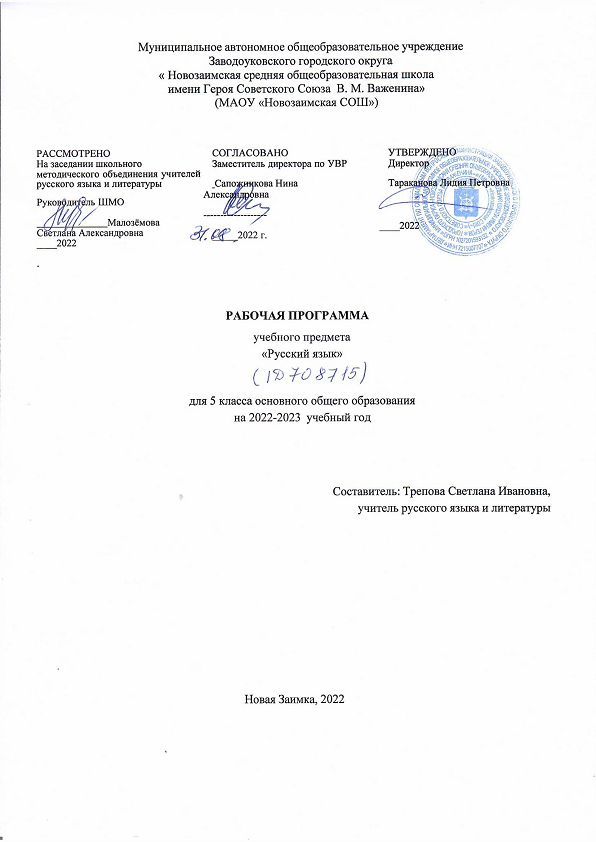 